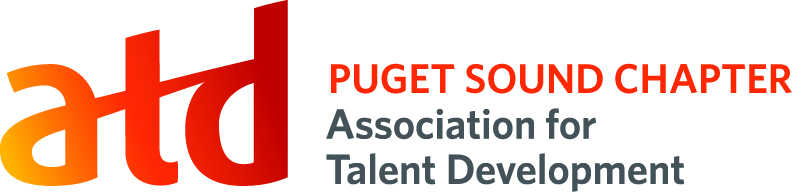 Position Title:  Director of Membership Services      Description: Responsible for growing and supporting ATDps membership, building member engagement, and supporting and coordinating volunteers.Time Commitment:	15-20 hours per monthKey Competencies:	         Communication, Project Management, TeamworkPrimary Responsibilities:Set membership goals to grow chapter membershipDevelop and execute membership growth and retention plansRecruit volunteers for the chapterManage and coordinate matching of volunteer needs with available volunteersAsk Board members for volunteer needs at monthly Board meeting and discuss possible volunteer matches for needsMaintain list of active volunteersObtain and distribute new member lists to Board members and Ambassadors at the beginning of each monthWork with Ambassador Manager to coach Ambassadors as neededConduct New Member Orientations and make membership announcements at chapter meetingsProvide written and electronic information for new membersRecruit and train Ambassadors and Ambassador ManagerResponsible for onboarding successor for this role Committee Members/ Direct Reports (Volunteers):Ambassador Program ManagerAmbassadors (typically 4 per year)Success Measures:Increase in overall membership numbers over previous yearIncrease in overall Power membership over previous yearIncrease in retention rates of members over previous year Increase in active volunteer contributorsIncrease in member satisfaction as measured in surveys